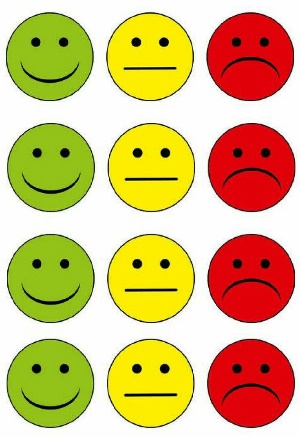 ألاحظ العدد وأكمل الرسم -1اكتب في كل بطاقة عدد القطط-2